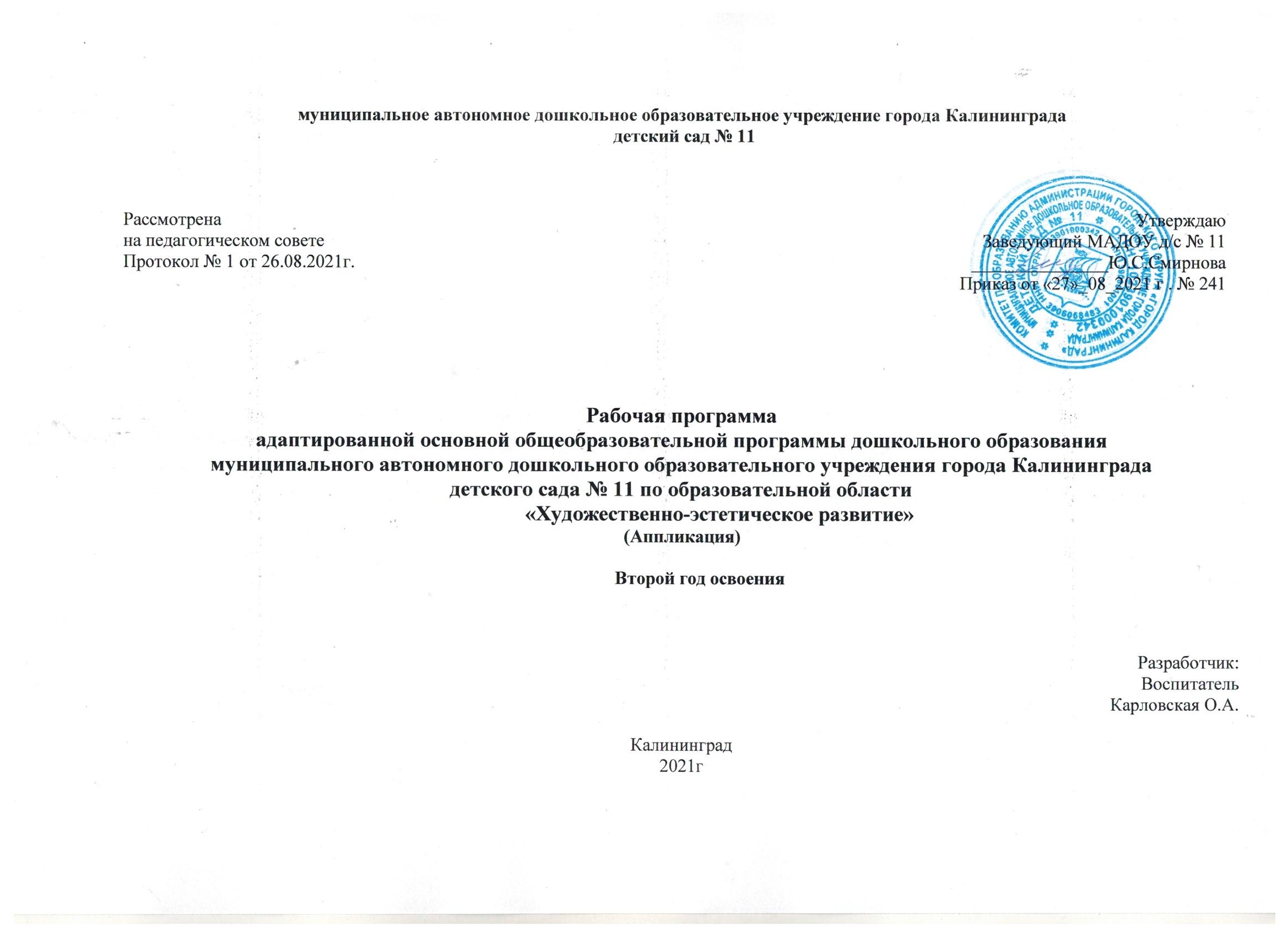 Пояснительная запискаСодержание предлагаемой программы способствует формированию эстетического отношения и художественно- творческому развитию детей в изобразительной деятельности.Основными методами развития детей являются следующие:Детские игровые проекты.Творческое экспериментирование Рассматривание красочных энциклопедий, альбомов об искусстве с целью формирования эстетических интересов. Совместные с родителями домашние занятия эстетической направленности.Игры и упражнения, направленные на развитие эстетических и творческих способностей детей. Использование современных информационных технологийОрганизация индивидуальной и коллективной творческой деятельностиОсновная форма реализации данной программы –НОД - 1 раз в две недели по 30 минут, , совместная деятельностьОсновные цели и задачиЦель: приобщение детей к изобразительному искусству и развитие детского художественного творчества.Задачи :Развивать художественное восприятие произведений искусства, умение последовательно рассматривать образ, эмоционально откликаться на изображение, соотносить увиденное с собственным опытом. Формировать образные представления о доступных предметах и явлениях, развивать умения изображать их в собственной деятельности.Формировать умения и навыки собственной изобразительной, декоративной деятельности, аппликации (развитие изобразительно- выразительных умений, освоение изобразительных техник, формирование технических умений).Поощрять желание детей воплощать в процессе создания образа собственные впечатления, переживания; поддерживать творческое на- чало в собственной изобразительной деятельностиВоспитывать эмоционально-эстетические чувства, формировать умение откликаться на проявление прекрасного в предметах и явле- ниях окружающего мира, замечать красоту окружающих предметов, объектов природы.Планируемые результаты освоения программыВ процессе собственной деятельности (в аппликации) стремится создавать выразительные и интересные образы, выбирает при небольшой помощи взрослого и правильно использует материалы и инструменты.Владеет отдельными техническими и умениями, освоил некоторые способы создания изображения в разных видах деятельности и применяет их в совместной со взрослым и самостоятельной деятельности: владеет техникой симметричного, силуэтного, многослойного, ажурного вырезания, разнообразных способов крепления деталей на фон.Владеет техникой объемной и обрывной аппликации, знает последовательность работы над сюжетной аппликацией.Умеет создавать разнообразные формы: вырезать круги и овалы, преобразовывать одни фигуры в другие.3.Тематическийплан                                         4.Учебно-методическоеиматериально-техническоеобеспечение.4.1.Материально-техническое обеспечение ПрограммыСпециализированные учебные помещения и участки4.2.Методическоеобеспечение4.3.Средстваобученияивоспитания№ТемаЦельАвтор1«Осенние картины» (аранжировка из осенних листьев и плодов)Учить детей создавать сюжетные композиции из природного материала – засушенных листьев, лепестков, семян; развивать чувство цвета и композиции. Воспитывать интерес и бережное отношение к природе, вызвать желание сохранять её красоту в аранжировках и флористических композициях. аранжировка из осенних листьев и плодов «Осенние картины».  Лыкова А. И.(№ 17 с. 52)2«Кто в лесу живёт?» (коллективная композиция)Учить детей создавать сюжетную композицию из силуэтов животных, вырезанных по самостоятельно нарисованному контуру или из бумаги, сложенной пополам. Познакомить с искусством силуэта. Развитие чувства формы и композиции.Лыкова А. И.(№ 23 с. 64)3«Пушистые картины» (ниточка за ниточкой).Составление картины из шерстяных ниток. Обогащение аппликативной техники – освоение двух разных способов создания образа: контурное и силуэтное.Лыкова А. И.  (№ 71 с. 160)4Аппликация декоративная с элементами конструирования«Цветочные снежинки»Вырезывание ажурных шести лучевых снежинок из фантиков и цветной фольги с опорой на схему. Формирование умения планировать работу.Лыкова И. А. (№ 44, с. 106)5«Детский сад мы строим сами...»Познакомить детей со способом модульной аппликации (мозаики). Вызвать интерес к созданию образа каменного, кирпичного дома адекватными изобразительно-выразительными средствами. Формировать умение планировать свою работу и технологию осуществлять замысел. Развивать чувство композиции.Лыкова И. А.(№ 26 с. 66)6«Как мой папа спал, когда был маленьким»Создание выразительных аппликативных образов, свободное сочетание разных художественных материалов, способов и приёмов лепки.Лыкова И.А.(№ 65 с. 148)7«Салфетка под конфетницу»Освоение нового приёма аппликативного оформления бытовых изделий – прорезным декором. Обогащение аппликативной техники.Лыкова И.А.(№ 68. с. 154)8«Голуби на черепичной крыше»Создание коллективной композиции, свободное размещение вырезанных элементов (силуэтная, ленточная и обрывная аппликация.Лыкова И.А.(№ 80. с. 178)9«Лягушонок и водяная лилия»Создание сюжетных композиций, самостоятельный выбор художественных материалов, изобразительно-выразительных средств и технических способов. Создание интереса к познанию природы и отражению полученных представлений в художественных образах. Развитие чувства цвета, формы и композиции.Лыкова И.А.(№ 94. с. 206)№Наименование ипринадлежность помещенияПлощадь(кв.м.)1Уголок изодеятельности12Изостудия16	№	1.автор	Т.М.БондаренкоИ.А. Лыкованазвание	Организация НОД в подготовительной группе детского садастаршей группе ДОУ.Программа«Детство».	Изобразительная деятельность в детском саду. Подготовительная группа.издание	Воронеж,20122.автор	Т.М.БондаренкоИ.А. Лыкованазвание	Организация НОД в подготовительной группе детского садастаршей группе ДОУ.Программа«Детство».	Изобразительная деятельность в детском саду. Подготовительная группа.Москва; Издательский дом «Цветной мир», 2018 гИзобразительные средства, материалыКраски, фломастеры, карандаши, пластилин, наборы цветной бумаги, наборы цветного картона, наборы белого картона, альбомы, клей, кисти, восковые мелки, ножницы.Иллюстративный материалДымковские игрушки. Городецкая роспись по дереву. Лепим народную игрушку. Чудесная гжель Жостковский букет. Хохломская роспись. Жостковский букет. Цветочные узоры Полхов- Майдана. Народное творчество. Рисование по алгоритмическим схемам. Натюрморт. Портрет. Скульптура. Витражи сказок. Природа и искусство.АльбомыВстречи с художниками мира. Путешествие в мир живописи.Виды театровНастольный театр:«Три медведя»,«По щучьему велению»,«Репка».Пальчиковый театр:«Курочка Ряба»,«Колобок»,«Репка». Театр«Маски»:«Волк и семеро козлят»,«Гуси – лебеди». Театр оригами:«Курочка Ряба.»Ложковый театр:«Красная шапочка».Би-ба-бо:«По щучьему велению»,«Огниво».Маски. Ширмы, театральные костюмы.Дидактические игрыСобери сказку. Угадай сказку. Театр настроения. Витражи сказок. Веселые краски.ТСОМузыкальный центр, музыкальная фонотека.